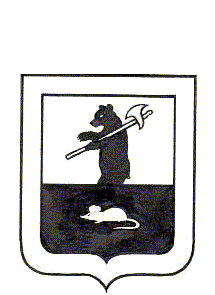 АДМИНИСТРАЦИЯ ГОРОДСКОГО ПОСЕЛЕНИЯ МЫШКИНПОСТАНОВЛЕНИЕг. Мышкин16.02.2018                                                                                                          № 35    	В соответствии с Градостроительным кодексом Российской Федерации, Федеральным законом от 06.10.2003 № 131-ФЗ «Об общих принципах организации местного самоуправления в Российской Федерации», Уставом городского поселения Мышкин Мышкинского муниципального района, ПОСТАНОВЛЯЕТ:1. Утвердить Концепцию архитектурно-художественного и праздничного освещения городского поселения Мышкин согласно приложения № 1 к настоящему постановлению.2. Разместить настоящее постановление на официальном сайте Администрации городского поселения Мышкин в информационно – телекоммуникационной сети «Интернет».3. Контроль за исполнением настоящего постановления оставляю за собой.4. Постановление  вступает  в  силу  с  момента  подписания.   Глава городского поселения Мышкин                                           Е.В. Петров                                                                                                                Приложение № 1                                                                                      к постановлению Администрации                                                                                       городского поселения Мышкин                                                                                                             от 16.02.2018  № 35Концепция архитектурно-художественного и праздничного освещения городского поселения Мышкин1. Введение.Настоящая концепция  формирования архитектурно-художественного и праздничного освещения городского поселения Мышкин (далее – Концепция) разработана с целью определения главных стратегических направлений развития городской среды поселения Мышкин, повышения его инвестиционной привлекательности, вовлечение в концептуальный процесс роста интеллектуального и творческого потенциала городского поселения Мышкин, создание условий для внедрения новых технологий и современных материалов при проведении работ по дизайнерскому и архитектурному оформлению городского поселения Мышкин.Освещение населенных пунктов сложная художественно-техническая задача, имеющая большое утилитарное и эстетическое значение при формировании  комфортной, общедоступной городской среды. Решение этой задачи должно осуществляться с учетом энергосбережения, удобства эксплуатации и управления системами освещения.Единственным правильным подходом является предварительная выработка общей концепции, которая должна учитывать различные требования к освещению и рассматривать городское поселение Мышкин поселение как единое целое с точки зрения световой среды. Работы по реализации концепции на конкретные объекты должны проводиться на основании разработанного и утвержденного в установленном порядке проекта архитектурно-художественного освещения. С учетом совершенствования технологий и приборов освещения, изменения технических, эстетических требований, а так же функциональной нагрузки, проектные решения  и их реализация должны актуализироваться.Концепция носит рекомендательный характер для разработки и реализации целевых и ведомственных программ и планов действий, практической деятельности органов местного самоуправления городского поселения Мышкин, организаций, осуществляющих свою деятельность на территории городского поселения Мышкин, а так же общественных организаций. 2. Термины и определения.Концепция – генеральный замысел, определяющий стратегию действий при осуществлении реформ, проектов, планов, программ.Архитектурная среда - совокупность облика и пространства зданий и сооружений, предназначенных для определенных и наделенных необходимой и достаточной для потребителя информативностью, в том числе с помощью архитектурной пластики.Комплексное благоустройство территории - деятельность, направленная на обеспечение безопасности, удобства и художественной выразительности городской среды, осуществляемая с использованием средств пластической организации рельефа, покрытия поверхности земли, декоративного озеленения, некапитальных сооружений, малых архитектурных форм, наружного освещения, визуальной информации, рекламы, иных средств.Световой дизайн - светоцветовое пространство, светоцветовая среда определенной территории или объекта, зрительно воспринимаемая человеком с точек обзора.Архитектурное – художественное освещение – искусственное освещение фасадов зданий, конструкций сооружений, объектов монументального и паркового искусства, отвечающее эстетическим требованиям зрительного восприятия и является элементом формирования городской среды. Наружное освещение - все виды освещения, используемые вне зданий или сооружений: утилитарное, архитектурное, декоративное, ландшафтное.Утилитарное (функциональное) наружное освещение - освещение проезжей части магистралей, эстакад, мостов, улиц, площадей, территорий спортивных сооружений, а также пешеходных путей городских территорий с целью обеспечения безопасного движения автотранспорта и пешеходов;Архитектурное освещение - освещение фасадов зданий, сооружений, произведений монументального искусства для выявления их архитектурно-художественных особенностей и эстетической выразительностиДекоративное освещение - привлекательное художественно-декоративное оформление светом элементов ландшафта, водоемов, фонтанов и малых архитектурных форм, а также участков территорий парков, скверов, набережных, площадей и общественных зданий различного назначения;Ландшафтное освещение - декоративное освещение зеленых насаждений, других элементов ландшафта и благоустройства в парках, скверах, пешеходных зонах с целью проявления их декоративно-художественных качеств;Праздничное освещение - использование в определенных типах пространств элементов средового дизайна, систем и приемов освещения по программе проведения государственных, городских и местных праздничных мероприятий для эмоционального подъема граждан. Праздничное световое оформление формирует особую светоцветовую среду с целью подъема эмоционального настроения жителей и гостей города.           Праздничная иллюминация и оформление связаны с эпизодичностью включения световых приборов по программе проведения государственных, городских и местных праздничных мероприятий.Световая реклама и информация - конструкции с внутренним или внешним освещением: щитовые и объемно-пространственные конструкции, стенды, тумбы, панели-кронштейны, настенные панно, перетяжки и иные технические средства стабильного территориального размещения, монтируемые и располагаемые на внешних стенах, крышах и иных конструктивных элементах зданий, строений и сооружений или вне их, а также витражи (витрины) в оконных, дверных проемах и арках зданий, функционально предназначенные для распространения рекламы или социальной рекламы.3. Основные цели и задачи.         Основные цели Концепции:- обеспечение эффективного использования территории городского поселения Мышкин, - комплексное благоустройство территории городского поселения Мышкин- создание благоприятной среды жизнедеятельности человека,- формирование благоприятного социального климата.Для достижения стратегической цели - повышения качества жизни населения - пространственная среда должна отвечать потребностям жителей, быть экологически безопасной, эстетически привлекательной, комфортной для проживания. Светотехника в наши дни - важный компонент функциональной организации среды обитания человека. Освещение площадей и улиц - это не только комфорт и безопасность людей в темное время суток, но и инструмент, позволяющий моделировать эстетическое восприятие городской среды.           Современное освещение должно обеспечить:- нормальные зрительные условия для водителей и пешеходов;- оптимальные количественные и качественные параметры освещения;- безопасность;- эстетику;- экономичность.Установлено, что при качественном освещении сокращается количество дорожно-транспортных происшествий, снижаются уличная преступность и вандализм, улучшается визуальный комфорт и психологическая атмосфера, влияющие на здоровье и работоспособность населения, повышается социальный престиж городского поселения Мышкин и его властей.4. Основные цели и задачи Концепции.          4.1. Цели и задачи и направления развития системы наружного освещения.Основными целями развития системы наружного освещения являются обеспечение нормируемых значений горизонтальной освещенности улиц, дорог, площадей, повышение надежности и долговечности работы сетей наружного освещения, повышение уровня безопасности населения и дорожного движения.В связи с необходимостью приведения объектов существующей улично-дорожной сети к нормативным требованиям, перевода освещения на современную осветительную аппаратуру, отвечающую мировым стандартам и с более энергосберегающими параметрами, возникает необходимость производства работ нового строительства и капитального ремонта существующих сетей освещения.Основными направлениями развития наружного освещения являются:- перевод наружного освещения городского поселения Мышкин на новые источники света с применением натриевых ламп высокого давления с импульсным зажигающим устройством (потребность в год комплектов);- замена опор освещения на более эстетичные и современные, уличных светильников на энергосберегающие светодиодные светильники при проведении работ по капитальному ремонту участков наружного освещения;- повышение надежности работы сетей наружного освещения и снижение количества аварийных отключений наружного освещения, экономия электрической энергии, потребляемой на наружное освещение, применение систем бесконтактного управления включением/выключением наружного освещения;- создание комфортных и безопасных условий пребывания людей, обеспечение необходимого уровня безопасности дорожного движения в вечернее и ночное время. 4.2. Цели и направления  развития  системы архитектурного и праздничного освещения.Особое внимание необходимо уделить архитектурному освещению объектов, формирующих центральные части населенных пунктов, объектов социальной сферы, общественных зданий.Освещение жилых и пешеходных зон.В жилых районах освещение пешеходных зон должно выполнять следующие функции:- обеспечение безопасного движения транспорта и пешеходов, в том числе с учетом вероятности противоправных действий;- беспрепятственная ориентация на местности;- создание визуального и психологического комфорта.Вне зависимости от функционального назначения наружное освещение должно быть комфортным и не допускать ослепления людей.Во всех случаях необходимо принимать меры, исключающие попадание прямого направленного света в окна жилых домов и квартир.Освещение территорий общественных зданий.           Для территорий культурно - досуговых объектов должно быть предусмотрено освещение фасадов, прилегающих территорий, въездов на территорию, проездов и подходов к зданиям, прогулочным дорожкам и площадкам.Для территорий детских садов, школ должно быть предусмотрено освещение групповых и физкультурных площадок, площадок для подвижных игр и зон отдыха, проездов и проходов к корпусам и площадкам.Праздничное световое оформление городского поселения Мышкин.Специфичным видом наружного освещения населенных пунктов, требующим особого внимания, является праздничное оформление городской среды.Элементами праздничного наружного освещения являются оформление фасадов зданий, пешеходных зон, улиц различными видами освещения, световые инсоляции.Концепция праздничного оформления, разрабатываемая Администрацией городского поселения Мышкин, включает перечень объектов, площадей и улиц, подлежащих, в том числе, световому оформлению.В праздничном освещении города следует использовать яркие световые панель - кронштейны для опор освещения, световые панно и перетяжки с различными праздничными сюжетами, объемно-пространственные конструкции, световые гирлянды. Для оформления улиц на опорах освещения могут устанавливаться светодинамические кронштейны, между опорами могут быть использованы  гирлянды.Праздничное световое оформление городского поселения Мышкин предусматривает комплексное оформление площадей и мест массовых гуляний.            Вывески учреждений и предприятий могут быть световыми. При оформлении вывески необходимо учитывать оформление всего здания в целом. Что касается светового решения вывески, то оно должно учитывать тип освещения здания, его функциональное назначение.5. Механизм реализации Концепции.Механизм реализации концепции предусматривает деятельность Администрации городского поселения Мышкин: - по разработке нормативных актов, регламентирующих организацию наружного, архитектурно - художественного и праздничного освещения поселения;- по формированию целевых программ по развитию архитектурно-художественного и праздничного освещения поселения.6. Ожидаемые конечные результаты реализации Концепции.Реализация Концепции приведет к решению следующих социально-экономических задач:- совершенствование и развитие сетей наружного освещения, его устойчивая безаварийная работа, а следовательно, повышение безопасности движения транспорта и пешеходов, снижение количества дорожно-транспортных происшествий в темное время суток, снижение уличной преступности;- повышение качества и эффективности наружного освещения, повышение уровня комфорта проживания населения за счет снижения неосвещенных участков с одновременным внедрением высокоэффективных источников света;- улучшение архитектурного облика городского поселения Мышкин, как в вечернее, так и в дневное время суток;- улучшение экологической обстановки в городском поселении Мышкин за счет исключения использования ртутьсодержащих источников света;- снижение затрат на сбор, демеркуризацию и утилизацию ртутьсодержащих ламп.Об утверждении Концепции архитектурно-художественного и праздничного освещения городского поселения Мышкин